Мастер класс«Рыбки в аквариуме»Описание: Такую поделку можно сделать, когда мы беседуем с детьми о море и морских обитателях, наблюдаем за рыбками в аквариуме, рассматриваем фотопейзажи с изображениями моря, также когда хотим показать красоту и разнообразие, хрупкость подводного мира.Задачи:- формировать навыки создания несложной композиции;- развивать творческое мышление, воображение, эстетическое восприятие;- воспитывать интерес к ручному труду.Материал: бумажная тарелочка, клей-пистолет, гуашь синего цвета, кисть, декоративные веточки, крышки от пластиковых бутылок, речные ракушки, декоративные камушки для аквариума.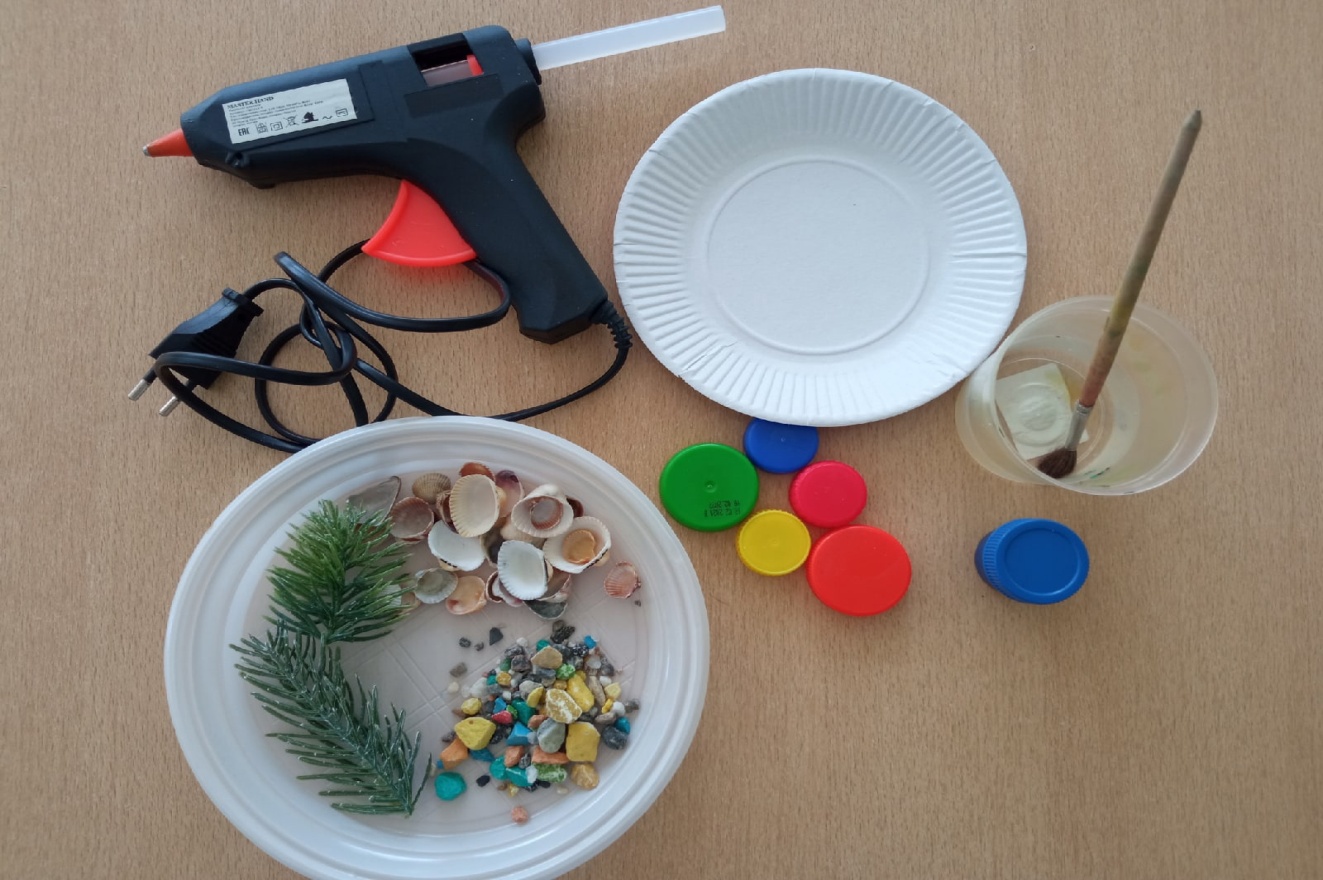 Ход работы:1.Берем гуашь и закрашиваем бумажную тарелочку, затем даем ей просохнуть.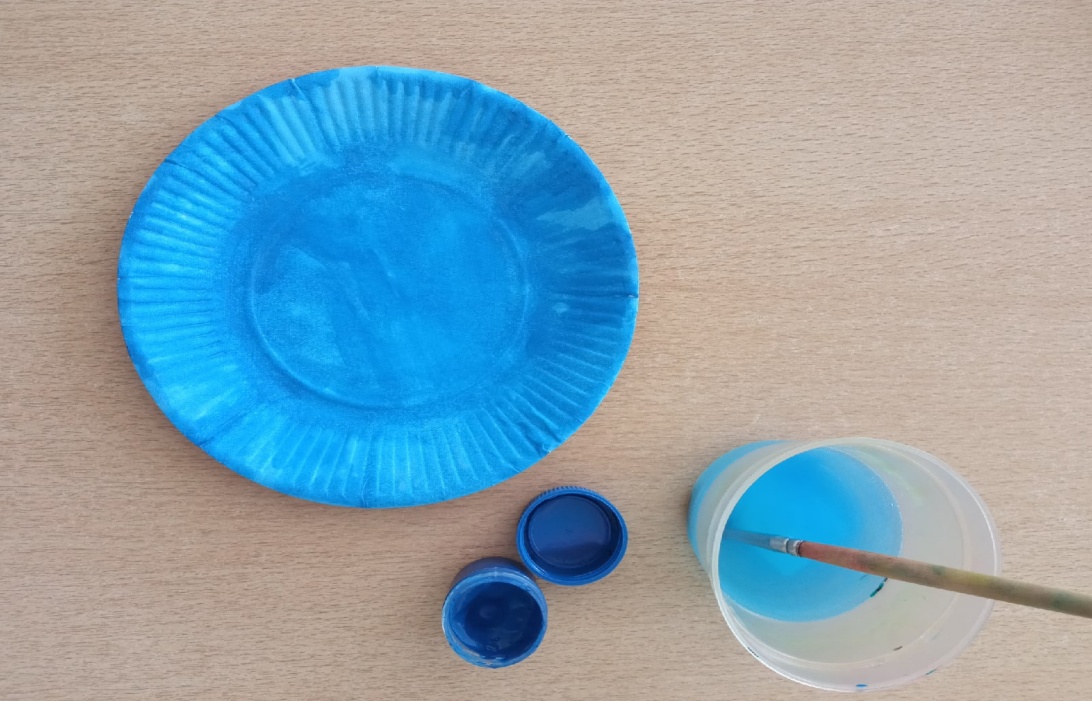 2.Приклеиваем декоративные веточки по краям бумажной тарелочки.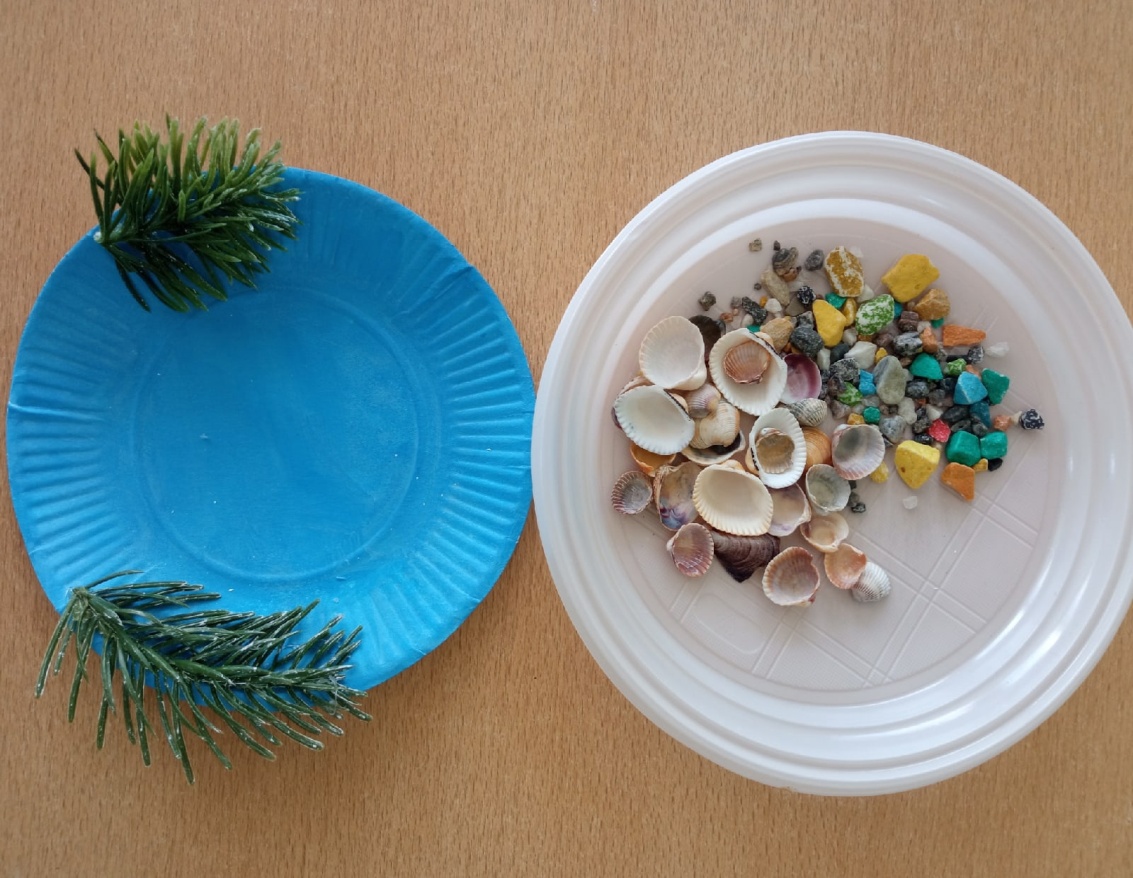 3.Затем на размазанный клей внизу тарелочки раскладываем речные камушки и ракушки, также на середине располагаем крышечки.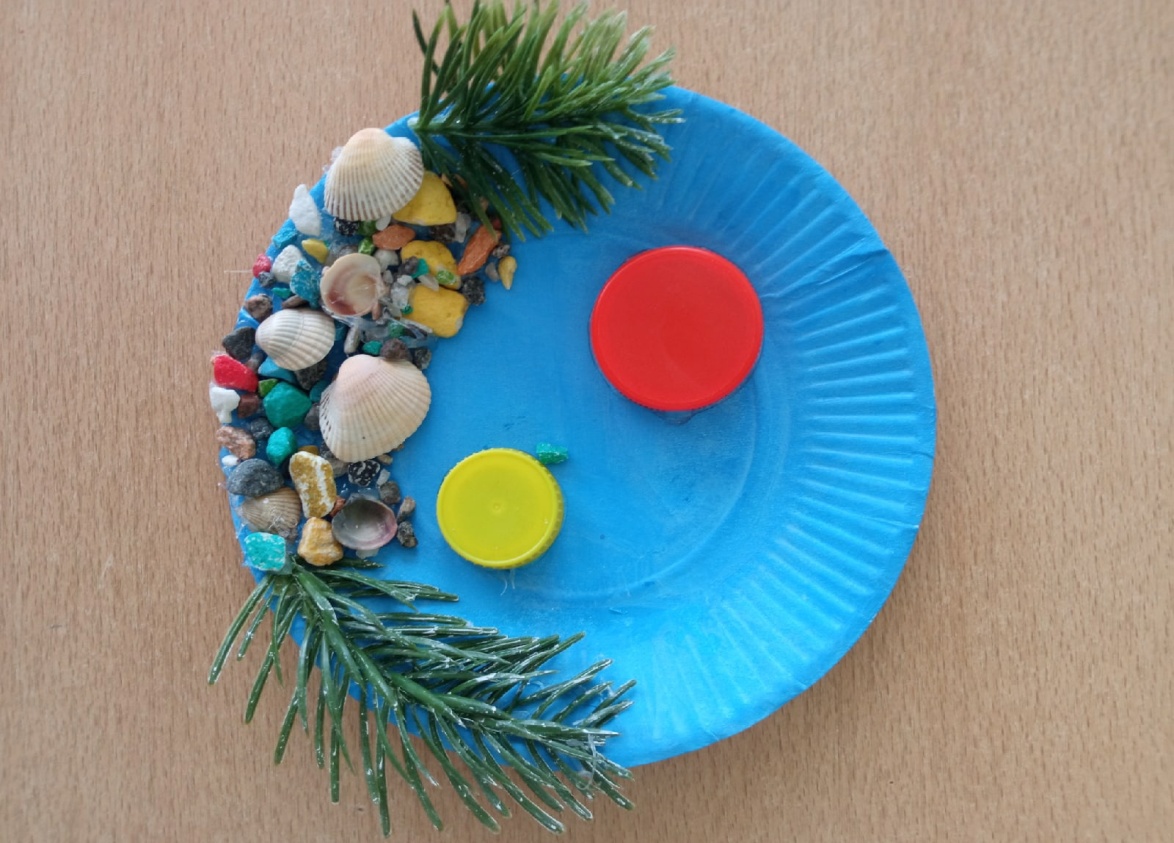 4.Собираем рыбок, приклеиваем глазки и плавники, которые мы вырезанные из цветной бумаги в форме треугольника, маркером дорисовываем ротики. Наша поделка готова!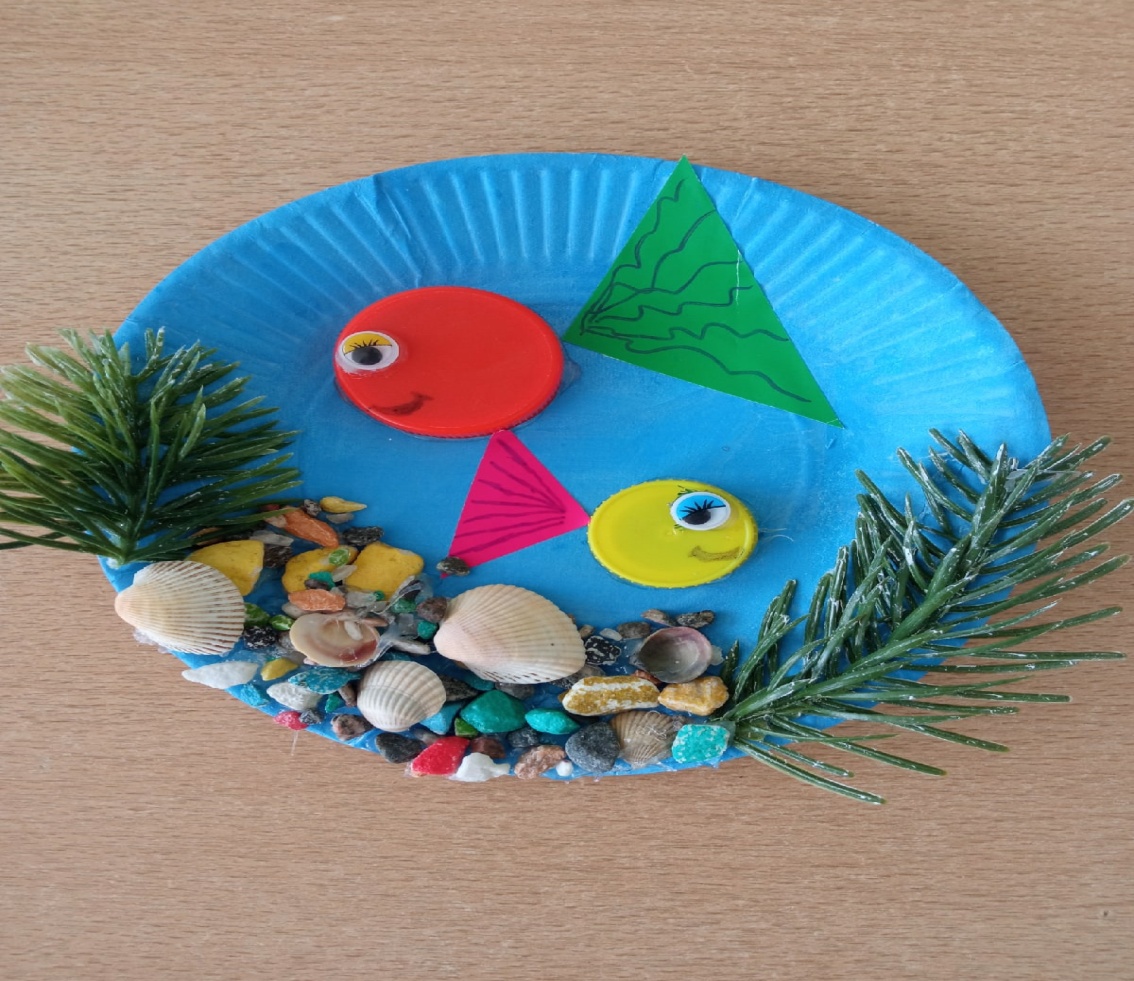 